FICHA TÉCNICA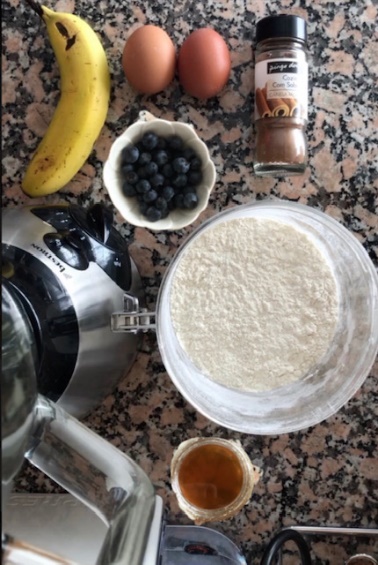 INGREDIENTES1 boanana madura;2 ovos;Canela (a gosto);4 colheres de sopa de farinha de espelta/aveia/arroz;PREPARAÇÃOColocar todos os ingredientes na liquidificadora e misturar bem até ficar uma massa homogénea. De seguida, ligar o lume médio e colocar a massa numa frigideira untada com óleo. Quando começar a fazer algumas bolhas significa que podemos virar a panqueca. Por fim, coloca-se um topping ao gosto de cada um. Neste caso usei mel e mirtilos.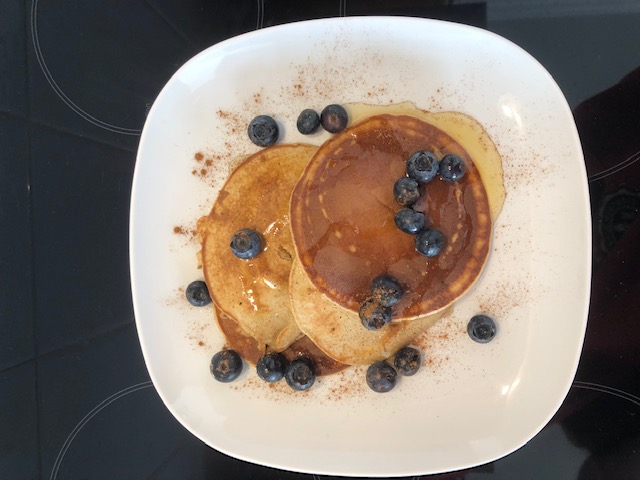 Beatriz Maria 9ºA CRDL